〈様式第１号〉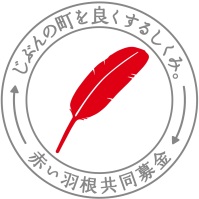 　　　　　　　　　　　　　　　　　　　　令和　　　年　　　月　　　日社会福祉法人東近江市社会福祉協議会会　長　　大 塚　ふ さ　様請求者地区社協名　　　　　　　　　　　　　　　　会　長　　　　　　　　　　　　　　　　　　印（担当者連絡先）令和４年度　地区社会福祉協議会見守り活動支援事業助成　申請書地区社会福祉協議会見守り活動支援事業助成について、別紙計画書のとおり事業を行いたく、関係書類を添えて下記のとおり助成金を申請いたします。記１．助成申請額　　　　　　　　　　　　　円対象者数　　　　　人実施月数　　　　ヵ月２．関係書類等　・事業計画書（様式第2号）　・対象者名簿